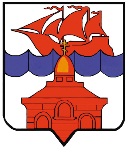                                                  РОССИЙСКАЯ ФЕДЕРАЦИЯКРАСНОЯРСКИЙ КРАЙТАЙМЫРСКИЙ ДОЛГАНО-НЕНЕЦКИЙ МУНИЦИПАЛЬНЫЙ РАЙОНАДМИНИСТРАЦИЯ СЕЛЬСКОГО ПОСЕЛЕНИЯ ХАТАНГАПОСТАНОВЛЕНИЕ Об организации общественных работ, проводимых на территории сельского поселения Хатанга в 2017 годуВ соответствии с Постановлением Правительства Российской Федерации от 14.07.1997 N 875 "Об утверждении Положения об организации общественных работ", Приказом Агентства труда и занятости Красноярского края от 10.01.2017 г.  г. № 93-2 «Об утверждении объемов и видов общественных работ, организуемых на территории Красноярского края в 2017 году»,                                                ПОСТАНОВЛЯЮ:Утвердить Перечень общественных работ, организуемых на территории сельского поселения Хатанга в 2017 году, согласно Приложению к настоящему Постановлению.Рекомендовать руководителям предприятий и учреждений различных организационно-правовых форм собственности, осуществляющим свою деятельность на территории сельского поселения Хатанга, принять участие в проведении общественных работ и организовать в рамках общественных работ рабочие места для временного трудоустройства граждан, ищущих работу, в количестве, согласованном с КГКУ «Центр занятости населения СП Хатанга».Предложить Директору КГКУ «Центр занятости населения сельского поселения Хатанга» Поротовой Л.Н. провести работу по информированию незанятого населения через средства массовой информации о порядке организации общественных работ и участии в этих работах.Отменить действие Постановления администрации сельского поселения Хатанга от 09.03.2016 № 033-П «Об организации общественных работ, проводимых на территории сельского поселения Хатанга в 2016 году».Опубликовать Постановление в Информационном бюллетене Хатангского сельского Совета депутатов и администрации сельского поселения Хатанга и на официальном сайте органов местного самоуправления сельского поселения Хатанга www.hatanga24.ru Постановление вступает в силу в день, следующий за днем его официального опубликования.Контроль за исполнением настоящего Постановления возложить на Майнагашева А.С., заместителя Главы сельского поселения Хатанга по вопросам культуры, молодежной политики и спорта.Глава сельского поселения Хатанга                                                                          А. В. Кулешов                                                                             Приложение       к Постановлению администрации      сельского поселения Хатанга      от 24.04.2017 г.  № 055 - ППеречень общественных работ, организуемых на территории сельского поселения Хатанга в 2017 году1. Эксплуатация жилищно-коммунального хозяйства и бытовое обслуживание населения.2. Озеленение и благоустройство территорий, развитие лесопаркового хозяйства, зон отдыха и туризма.3.  Заготовка дикорастущих растений, грибов, ягод и т.д.4.  Организация сбора и переработки вторичного сырья и отходов.5. Оказание услуг социального характера различным категориям граждан (инвалидам, пенсионерам, участникам ВОВ и боевых действий и др.).6.  Обеспечение оздоровления и отдыха детей в период каникул.7.  Погрузочно-разгрузочные работы в организациях всех форм собственности.8.  Подсобные работы на предприятиях торговли и общественного питания.9. Санитарная очистка внутриквартальных территорий  и контейнерных площадок от мусора и бытовых отходов.10. Работа по подготовке к отопительному сезону.11. Уборка снега с крыш и территорий.12. Организация досуга детей в учреждениях культуры, лагерях труда и отдыха.13. Подсобные работы при ремонтно-восстановительных работах.14. Санитарная уборка помещений.15. Мытье посуды (лабораторной, пищевой и др.).16. Иные общедоступные виды трудовой деятельности, имеющие социально полезную направленность.24.04.2017 г.№ 055 - П